Regeling Regionale klachtenprocedure Drechtsteden, voor verpleeg- en verzorgings- huizen en thuiszorgorganisatiesHoofdstuk 1	Algemene bepalingenArtikel 1	Begripsomschrijvingen1.	Voor de toepassing van deze regeling wordt verstaan onder:a.	zorgaanbieder		: 	instelling of organisatie die de klachtenbehandeling conformde wet Wkkgz mede heeft opgedragen aan de klachtenadviescommissie;b.	Raad van bestuur	: 	hoogste uitvoerende orgaan binnen een zorgaanbieder;c.  	klachtenadvies-commissie		: 	de commissie zoals bedoeld in artikel 5 van deze regeling;d.	cliënt*			:	natuurlijke persoon die zorg of ondersteuning vraagt danwel aan wie de zorgaanbieder zorg of ondersteuning verleent of heeft verleend;  e.  	klacht			: 	uiting van onvrede over een handeling, of het nalatendaarvan, alsmede over het nemen van een besluit, datgevolgen heeft voor een cliënt, door de zorgaanbieder ofdoor een persoon die voor de zorgaanbieder werkzaam is, niet zijnde een Wzd-klacht;f.  	klager			: 	degene die een klacht ingediend heeft; g. 	aangeklaagde		: 	degene op wiens besluit of op wiens handelen of nalaten deklacht betrekking heeft; h.	inspecteur		: 	de bevoegde inspecteur voor de gezondheidszorg;i.	cliëntenraad		: 	de cliëntenraad die op grond van de Wet medezeggenschap 					cliënten zorginstellingen is ingesteld ten behoeve van decliënten van de zorgaanbieder;j.	zittingscommissie	: 	de leden van de klachtenadviescommissie die een bepaaldeklacht  behandelen;k.	klachtenfunctionaris	:	degene die binnen de organisatie die de zorgaanbieder instand houdt, belast is met de opvang van klachten van cliënten;l.	zorg			:	zorg of dienst als omschreven bij of krachtens de Wet 						langdurige zorg of de Zorgverzekeringwet dan wel 					handelingen op het gebied van de individuele gezondheids-					zorg als bedoeld in de Wet op de beroepen in de individuelegezondheidszorg niet zijnde Wlz-zorg of Zvw-zorg, alsmede andere handelingen met een ander doel dan het bevorderenof bewaken van de gezondheid van de cliënt.m.	geschillencommissie	: 	de door de overheid erkende commissie voor klachten					over zorginstellingen.n.	KCOZ			:	Klachten Commissie Onvrijwillige Zorg * 	lees in deze gehele regeling: “of diens vertegenwoordiger/gemachtigde/zaakwaarnemer of nabestaande”.2.	Indien binnen de organisatie die de zorgaanbieder in stand houdt meerdere cliëntenraden 	zijn gevormd, dient in deze regeling voor ‘cliëntenraad’ gelezen te worden: ‘gezamenlijke 	cliëntenraden’. Indien binnen de organisatie die de zorgaanbieder in stand houdt een 	centrale cliëntenraad is gevormd en de cliëntenraden hun bevoegdheid zoals bedoeld in 	artikel 3, eerste lid, onderdeel k Wmcz aan deze centrale cliëntenraad hebben 	overgedragen, dient in deze regeling voor ‘cliëntenraad’ gelezen te worden: ‘centrale 	cliëntenraad’.Hoofdstuk 2	Klachtopvang/behandeling	Artikel 2	Bij wie kan een cliënt terecht als hij ontevreden is?1.	Een cliënt kan zijn ontevredenheid bespreken met: a.	de medewerker over wie hij niet tevreden is; b.	diens leidinggevende.2.	Een cliënt kan een klacht ook neerleggen bij de klachtenfunctionaris, welke namens de organisatie de klacht in ontvangst neemt en tracht deze op te lossen.3.	Een klacht kan ook (schriftelijk of via e-mail) worden ingediend bij de Raad van Bestuur. Artikel 3	De medewerker en diens leidinggevende1.	Een medewerker stelt degene die ontevreden over hem is in de gelegenheid om diens onvrede met hem te bespreken. De medewerker betrekt anderen bij het gesprek als dit bevorderlijk is voor de oplossing van de onvrede en de cliënt daartegen geen bezwaar maakt.2.	Medewerkers maken ontevreden cliënten zo nodig attent op de klachtenregeling en de klachtenfunctionaris. 3.	Medewerkers bespreken onvrede van cliënten in het team waarvan zij deel uitmaken met als doel de onvrede weg te nemen en/of te voorkomen dat opnieuw onvrede ontstaat. 4.	Indien een cliënt een leidinggevende vertelt dat hij ontevreden is over een medewerker, stelt de leidinggevende de cliënt in de gelegenheid om de onvrede met hem te bespreken. De betreffende medewerker is bij dit gesprek aanwezig tenzij de leidinggevende of de cliënt dit niet wenselijk vindt. Lid 2 en 3 van dit artikel zijn van overeenkomstige toepassing op bespreking van de onvrede door een leidinggevende.Artikel 4	De klachtenfunctionaris1.	De klachtenfunctionaris heeft ten minste de volgende taken:a.	hij informeert cliënten, medewerkers en derden over de klachtenregeling;b.	hij adviseert degenen die overwegen een klacht in te dienen en helpt hen desgevraagd bij het formuleren daarvan;c.	hij helpt cliënten met het oplossen van hun onvrede. 2.	De klachtenfunctionaris richt zich bij het verrichten van zijn werkzaamheden op het bereiken van een duurzame oplossing van de onvrede en op herstel van de relatie tussen degene die een beroep op hem doet en degene op wie diens onvrede betrekking heeft. 3.	Klachten over de klachtenfunctionaris, hetzij in de functie van klachtenfunctionaris, hetzij in een andere functie bij de zorgaanbieder, worden behandeld op basis van deze klachtenregeling, met dien verstande dat de klachtenfunctionaris daarbij zelf geen rol heeft. De klager kan zich voor advies en bijstand bij een klacht over de klachtenfunctionaris wenden tot de Raad van Bestuur.Artikel 5	De Raad van BestuurDe Raad van Bestuur:zal trachten de klacht zelf met klager op te lossen;kan hierbij direct de klachtenadviescommissie inschakelen;kan in een later stadium – als hij meent dat de klacht complex is – de klachtenadviescommissie inschakelen.1.	De Raden van Bestuur van de regionale VVT-instellingen stellen een klachtenadviescommissie in en dragen zorg voor de instandhouding van deze commissie.2.	De Raden van Bestuur zien erop toe dat de klachtenadviescommissie haar werkzaamheden verricht volgens deze regeling en, indien van toepassing,  het op basis van artikel 25.2 vastgestelde en goedgekeurde reglement.3.	De Raden van Bestuur stellen de klachtenadviescommissie de faciliteiten ter beschikking die de klachtenadviescommissie voor haar werkzaamheden redelijkerwijs nodig heeft. 4.	Zie voor samenstelling, duur lidmaatschap en werkwijze het reglement van de klachtenadviescommissie.Artikel 6	Stopzetting behandeling van de klachtEen klacht wordt niet verder behandeld, indien de klager de klacht intrekt. De klager kan de klacht intrekken door schriftelijk of per e-mail aan de Raad van Bestuur te kennen te geven dat hij geen verdere behandeling van de klacht wenst. Hoofdstuk 3	Klachtenbehandeling, procedure bij de Raad van BestuurArtikel 7	Het indienen van een klacht1.	Een klacht kan worden ingediend door:a.	de cliënt;b.	diens vertegenwoordiger;c.	diens gemachtigde;d.	diens zaakwaarnemer;e.	diens nabestaande. 2.	Een persoon die meent dat hij ten onrechte niet als vertegenwoordiger van een cliënt wordt beschouwd kan daarover een klacht indienen. 3.	Indien de klacht nog niet is besproken met de klachtenfunctionaris is de Raad van Bestuur bevoegd om de klager voor te stellen alsnog met behulp van de klachtenfunctionaris te proberen de klacht informeel op te lossen. Indien de klager ingaat op dit voorstel neemt de Raad van Bestuurde klacht niet in behandeling. De Raad van Bestuur neemt de klacht alsnog in behandeling als de klager hem laat weten dat het niet gelukt is de klacht informeel op te lossen. Artikel 8	Bevoegdheid van de Raad van Bestuur 1.	De Raad van Bestuur beoordeelt of hij bevoegd is om van een klacht kennis te nemen. Indien dit naar zijn oordeel niet het geval is, deelt hij dit schriftelijk en gemotiveerd mee aan de klager.2.	De Raad van Bestuur is niet bevoegd om klachten te behandelen over beslissingen die in het kader van de Wet zorg en dwang zijn genomen. Deze klachten stuurt de Raad van Bestuur ter behandeling door aan de klachtenadviescommissie onvrijwillige zorg ( Kcoz) 3.	Indien de Raad van Bestuur een klacht niet in behandeling neemt omdat deze betrekking heeft op een andere zorgaanbieder, stuurt de Raad van Bestuur de klacht door naar de zorgaanbieder op wie de klacht betrekking heeft, tenzij de klager desgevraagd bezwaar  maakt tegen doorzending van zijn klacht. In dat laatste geval stopt de bemoeienis van de Raad van Bestuur en laat hij dat schriftelijk aan klager weten. Artikel 9	Ontvankelijkheid van de klacht1.	De Raad van Bestuur verklaart een klacht niet-ontvankelijk als:a.	dezelfde klacht van dezelfde klager reeds door de Raad van Bestuur is behandeld;b.	een gelijke klacht nog in behandeling is;	c.	de klacht wordt ingediend door een persoon die daartoe niet bevoegd is;d.	de klacht betrekking heeft op een gebeurtenis die langer dan twee jaar geleden heeft plaatsgevonden, tenzij de klacht tevens een verzoek tot schadevergoeding betreft, in dat geval geldt de wettelijke verjaringstermijn. 2.	Indien de Raad van Bestuur een klacht niet-ontvankelijk verklaart, deelt hij dit schriftelijk en gemotiveerd mee aan de klager. Artikel 10	Werkwijze bij beoordeling van een klachtDe Raad van Bestuur neemt binnen vijf werkdagen na ontvangst van de klacht contact op met de klager en met degene op wie de klacht betrekking heeft om te bespreken hoe de klacht behandeld zal worden. Op basis van deze gesprekken bepaalt de Raad van Bestuur de te volgen procedure en stelt de klager en degene op wie de klacht betrekking heeft hiervan in kennis. Indien de klacht niet wordt ingediend door de cliënt zelf stuurt de Raad van Bestuur de cliënt  een kopie van de klacht en van de ontvangstbevestiging die aan de klager is gestuurd.3.	Bij de behandeling van een klacht neemt de Raad van Bestuur het volgende in acht: a.	een klacht wordt niet beoordeeld dan nadat degene op wie de klacht betrekking 	heeft gelegenheid heeft gekregen om op de klacht te reageren; b.	indien een onderzoek plaatsvindt naar de gang van zaken waarop de klacht betrekking heeft wordt dit niet uitgevoerd door degene op wie de klacht betrekking heeft of door diens directe collega of leidinggevende; de Raad van Bestuur kan de Klachtenadviescommissie verzoeken het onderzoek uit te voeren.c.	de uitkomst van een onderzoek onder regie van de Raad van Bestuur naar de gang van zaken waarop de klacht betrekking heeft wordt medegedeeld aan de klager en aan degene op wie de klacht betrekking heeft, zij krijgen gelegenheid om op het onderzoek te reageren en worden in kennis gesteld van elkaars reactie.Artikel 11	Beoordeling klacht door de Raad van Bestuur1.	De Raad van Bestuur beoordeelt klachten zo spoedig mogelijk. Indien de Raad van Bestuur voorziet dat voor de beoordeling van de klacht meer dan zes weken nodig zijn, deelt hij dit, voor het verstrijken van deze termijn, schriftelijk of per e-mail mee aan de klager en aan degene op wie de klacht betrekking heeft. De Raad van Bestuur meldt tevens binnen welke termijn het oordeel alsnog gegeven zal worden. Deze termijn is niet langer dan tien weken, te rekenen vanaf de dag van ontvangst van de klacht door de Raad van Bestuur. 2.	Indien de Raad van Bestuur concludeert dat de klacht ook binnen de verlengde termijn niet beoordeeld kan worden, deelt de Raad van Bestuur dit schriftelijk of per e-mail mee aan de klager en degene op wie de klacht betrekking heeft. De Raad van Bestuur geeft aan waarom de klacht niet binnen de termijn beoordeeld wordt en binnen welke termijn alsnog een oordeel zal volgen. De Raad van Bestuur verzoekt de klager om hem binnen twee weken te laten weten of hij het oordeel wil afwachten en de klacht niet voorlegt aan de geschillencommissie. Indien de klager hiertoe niet bereid is en de voorkeur geeft aan indiening van de klacht bij de geschillencommissie, is de Raad van Bestuur bevoegd om de klachtenprocedure te beëindigen. 3.	De Raad van Bestuur zendt zijn oordeel over de klacht aan de klager en aan degene op wie de klacht betrekking heeft. Hij geeft in zijn oordeel weer hoe de klacht is behandeld, hij motiveert zijn oordeel over de klacht en geeft aan of de klacht aanleiding geeft om maatregelen te nemen en zo ja welke dit zijn en binnen welke termijn.  4.	De Raad van Bestuur vermeldt dat de klager, indien hij niet tevreden is over de uitkomst van de klachtenprocedure, zoals beschreven in de in het derde lid bedoelde mededeling, de mogelijkheid heeft om de klacht ter beoordeling aan de geschillencommissie voor te leggen. De Raad van Bestuur vermeldt tevens binnen welke termijn de klager dit kan doen en vermeldt het adres en de website van de geschillencommissie. Artikel 12	Beoordeling klacht die op meerdere zorgaanbieders betrekking heeft1.	Indien een klacht betrekking heeft op zorg die door meerdere zorgaanbieders in onderlinge samenhang wordt aangeboden en de klager meldt dat hij de klacht ook bij andere zorgaanbieders heeft ingediend en prijs stelt op gecombineerde behandeling van de klacht door de verschillende zorgaanbieders bij wie hij de klacht heeft ingediend, neemt de Raad van Bestuur contact op met de andere zorgaanbieders bij wie de klacht is ingediend. 2.	De Raad van Bestuur spreekt met de andere zorgaanbieders af hoe de klacht behandeld zal worden zodat dit leidt tot een gezamenlijke oordeel van de gezamenlijke zorgaanbieders dan wel een op elkaar afgestemd oordeel van de verschillende zorgaanbieders afzonderlijk. 3.	Onder zorgaanbieders worden in dit artikel ook verstaan aanbieders van maatschappelijke ondersteuning.Hoofdstuk 4	Advies door de klachtenadviescommissieArtikel 13	Raad van Bestuur en inschakeling klachtenadviescommissie1.	De Raad van Bestuur kan de klachtenadviescommissie inschakelen om de klacht te onderzoeken.2.	De Raad van Bestuur geeft de klachtenadviescommissie alle benodigde informatie om tot een gedegen onderzoek en beoordeling van de klacht te kunnen komen.De klachtenadviescommissie beschouwt de Raad van Bestuur in deze als opdrachtgever en brengt advies uit aan de Raad van Bestuur.Het secretariaat van de klachtenadviescommissie bevestigt de Raad van Bestuur per ommegaande de inschakeling van de klachtenadviescommissie om een door de Raad ontvankelijk verklaarde klacht te onderzoeken en informeert hierover de leden van de klachtenadviescommissie.Na eerste oriëntatie in de klachtenadviescommissie op de inhoud van de klacht overlegt de voorzitter van de commissie met de bestuurder als opdrachtgever over wie in concreto aangeklaagde(n) is/zijn en welke medewerkers van de organisatie daarnaast  volgens de bestuurder en/of de commissie in het onderzoek gehoord moeten/kunnen worden. Tevens overlegt de voorzitter van de commissie met de bestuurder over de verwachte breedte en diepgang van het advies van de klachtenadviescommissie aan de Raad van Bestuur.Artikel 14   Termijn van behandeling door de klachtenadviescommissie.De klachtenadviescommissie kan de aangeklaagde in de gelegenheid stellen om, binnen een door de klachtenadviescommissie te bepalen termijn, schriftelijk te reageren op de klacht. De klachtenadviescommissie vermeldt in de begeleidende brief bij de klacht, dat de aangeklaagde zich kan laten bijstaan tijdens de klachtenprocedure.De klachtenadviescommissie stuurt, in de regel binnen vijf werkdagen na ontvangst van een klacht, een bevestiging van de ontvangst van de klacht aan de klager. De klachtenadviescommissie vermeldt in de ontvangstbevestiging, dat de klager zich desgewenst kan laten bijstaan tijdens de klachtenprocedure.4.	Als het voor de beoordeling van de klacht nodig is om kennis te nemen van informatie uit het dossier van de cliënt, dan vermeldt de klachtenadviescommissie dit in de ontvangstbevestiging. De klachtenadviescommissie vermeldt tevens dat de klager hiertegen bezwaar kan maken binnen een door de klachtenadviescommissie te bepalen termijn. 5.	De klachtenadviescommissie kan de klager verzoeken, binnen een door de klachtenadviescommissie te bepalen termijn, nadere inlichtingen te verstrekken met betrekking tot zijn klacht. 6.	De klachtenadviescommissie kan de klager vragen om aan te tonen, dat hij bevoegd is om een klacht in te dienen. 7.	De klachtenadviescommissie brengt zo spoedig mogelijk advies uit over de beoordeling van de klacht. De klachtenadviescommissie meldt de klager, degene op wie de klacht betrekking heeft en de zorgaanbieder binnen twee weken na ontvangst van de klacht wanneer zij een advies uitbrengt over de klacht.Artikel 15	Zittingscommissie1.	Een klacht wordt behandeld door een door de voorzitter per klacht samen te stellen zittingscommissie. Deze bestaat uit ten minste drie leden van de klachtenadviescommissie, onder wie de voorzitter of diens plaatsvervanger. 2.	De voorzitter stelt de zittingscommissie zodanig samen, dat een deskundige en zorgvuldige beslissing over de klacht is gewaarborgd. 3.	Een persoon op wie een klacht rechtstreeks betrekking heeft, is niet benoembaar tot lid van de zittingscommissie die de klacht zal behandelen. 4.	Een lid van de klachtenadviescommissie kan benoeming in een zittingscommissie weigeren, als hij naar zijn mening onvoldoende in staat is om onpartijdig te oordelen over de betreffende klacht. 5.	De ambtelijk secretaris informeert de klager en de aangeklaagde binnen een door de voorzitter vastgestelde termijn over de samenstelling van de zittingscommissie.  Artikel 16	Wraking1.	Zowel de klager als de aangeklaagde kan, binnen een door de voorzitter vastgestelde termijn, gemotiveerd bezwaar maken tegen de samenstelling van de zittingscommissie. 2.	De zittingscommissie beslist over bezwaren tegen haar samenstelling. 3.	Als een bezwaar gegrond wordt verklaard, trekt het betreffende commissielid zich terug en benoemt de voorzitter een ander lid van klachtenadviescommissie tot lid van de zittingscommissie. Als het de voorzitter betreft, treedt diens plaatsvervanger in zijn plaats. Artikel 17	OnderzoekDe klachtenadviescommissie doet onderzoek en kan medewerkers van de zorgaanbieder verzoeken inlichtingen te verstrekken ter zake van hetgeen waarover is geklaagd.De klachtenadviescommissie hoort medewerkers van de zorgaanbieder in beginsel ten huize van de zorgaanbieder. De commissie geeft klager de gelegenheid haar/zijn (nadere) visie op de aanleiding van de klacht te geven en nodigt klager hiertoe uit op een nader te bepalen locatie.3.	Medewerkers van de zorgaanbieder zijn gehouden hun medewerking te verlenen aan de werkzaamheden van de klachtenadviescommissie voor zover dit redelijkerwijs van hen gevergd kan worden. 4.	De klachtenadviescommissie kan zich, na voorafgaande toestemming van de Raad van Bestuur, laten adviseren door deskundigen. De kosten daarvan komen voor rekening van de zorgaanbieder.Artikel 18	HoorzittingDe zittingscommissie houdt een hoorzitting tenzij de commissie vanwege zwaarwegende belangen en na overleg met de Raad van Bestuur anders beslist. De hoorzitting geeft de klager en de aangeklaagde gelegenheid in elkaars aanwezigheid hun standpunten mondeling toe te lichten. De Raad van Bestuur laat de commissie weten wie de organisatie ter zitting vertegenwoordigt.3.	Indien de klacht betrekking heeft op een cliënt die verblijft in één van de locaties die door de zorgaanbieder in stand worden gehouden, vindt de hoorzitting daar plaats, tenzij de zittingscommissie anders beslist. 	Artikel 19	Advies klachtenadviescommissie 1. 	Het advies van de klachtenadviescommissie strekt tot ongegrond verklaring van de klacht dan wel gehele of gedeeltelijke gegrond verklaring van de klacht. Het advies van de klachtenadviescommissie kan mede betrekking hebben op naar aanleiding van de klacht te nemen  maatregelen. 2.	De zittingscommissie beslist met gewone meerderheid van stemmen over de vaststelling van een advies. 3.	In ieder advies beschrijft de klachtenadviescommissie:a.	de klacht waarop het advies betrekking heeft;b.	de standpunten van de klager en de aangeklaagde;c.	de wijze waarop de klachtenadviescommissie onderzoek heeft gedaan en tot haar advies is gekomen;d.	het advies van de klachtenadviescommissie en de motivering daarvan;e.	de namen van de leden die het advies vastgesteld hebben; f. 	de mogelijkheid om tegen de uitspraak in beroep te gaan. g.	eventuele aanbevelingen van de klachtenadviescommissie. 4.	Uitspraken van de klachtenadviescommissie worden ondertekend door de voorzitter van de commissie. 5.	De klachtenadviescommissie stuurt het advies over een klacht aan de Raad van Bestuur van de zorgaanbieder.Artikel 20	Stopzetting behandeling van de klachtEen klacht wordt niet verder behandeld, indien de klager de klacht intrekt. De klager kan de klacht intrekken door schriftelijk te kennen te geven dat hij geen verdere behandeling van de klacht door de klachtenadviescommissie wenst. Als de commissie een klacht om deze reden niet verder behandelt, deelt de commissie dit mee aan de aangeklaagde, de zorgaanbieder en de klager.  Hoofdstuk 5	Overige bepalingenArtikel 21		Geschillencommissie1.	Indien een klacht, na behandeling conform deze regeling, niet naar tevredenheid van de klager is opgelost en de klager daarin niet berust, is sprake van een geschil. 2.	De klager kan een geschil voorleggen aan de geschillencommissie. Artikel 22	GeheimhoudingEen ieder die betrokken is bij het onderzoeken van de klacht of totstandkoming van het advies  en daarbij de beschikking krijgt over gegevens waarvan hij het vertrouwelijke karakter kent of redelijkerwijs moet vermoeden is verplicht tot geheimhouding daarvan, behoudens voor zover een wettelijk voorschrift tot bekendmaking verplicht of uit zijn taak bij de uitvoering van de klachtenregeling de noodzaak tot bekendmaking voortvloeit. Artikel 23	Overige klacht- en meldmogelijkhedenDeze regeling laat de mogelijkheden om klachten voor te leggen aan andere instanties onverlet.Artikel 24	Kosten	Voor de behandeling van klachten worden geen kosten in rekening gebracht aan de klager of de aangeklaagde. De kosten die klager en aangeklaagde overigens maken komen voor hun rekening. Artikel 25	Jaarverslag en reglement1.	De klachtenadviescommissie brengt jaarlijks voor 1 april van het kalenderjaar volgend op het verslagjaar een geanonimiseerd verslag uit van haar werkzaamheden aan de Raden van Bestuur. Daarin beschrijft de commissie het aantal en de aard van de door de klachtenadviescommissie behandelde klachten en de strekking van haar adviezen. 2.	De klachtenadviescommissie is bevoegd haar werkzaamheden nader te regelen in een door haar op te stellen reglement. Besluiten tot vaststelling en wijziging van dit reglement treden niet in werking dan nadat de Raden van Bestuur daaraan hun goedkeuring hebben gegeven. De Raden van Bestuur onthouden hun goedkeuring aan besluiten die strijdig zijn met de wetgeving, met deze regeling of met de binnen de organisaties, die de zorgaanbieders in stand houden, geldende regelingen. Artikel 26	Openbaarmaking klachtenregelingDe Raden van Bestuur brengen deze regeling onder de aandacht van cliënten door hen bij het aangaan van de zorg- en dienstverleningsovereenkomst te attenderen op deze regeling, door desgevraagd een exemplaar van de regeling te verstrekken en door de regeling op de website van de zorgaanbieder te plaatsen. Artikel 27	Evaluatie1.	De Raden van Bestuur evalueren deze klachtenregeling binnen twee jaar na inwerkingtreding en vervolgens zo vaak als de Raden van Bestuur dit wenselijk vinden. 2.	De Raden van Bestuur betrekken bij iedere evaluatie ten minste de klachtenadviescommissie, de klachtenfunctionarissen, de ondernemingsraden en de cliëntenraden. Artikel 28		Onvoorziene omstandighedenIn situaties waarin deze regeling niet voorziet, beslist de voorzitter van de klachtenadviescommissie voor zover het de werkwijze van de klachtenadviescommissie betreft. In overige onvoorziene omstandigheden beslissen de Raden van Bestuur.Artikel 29		Vaststelling en wijziging regeling1.	Deze regeling wordt vastgesteld en kan worden gewijzigd door de Raden van Bestuur.2.	Voorgenomen besluiten tot wijziging van deze regeling leggen de Raden van ter advisering voor aan de klachtenadviescommissie.3.	Voorgenomen besluiten tot vaststelling of wijziging van deze regeling leggen de Raden van Bestuur ter advisering voor aan de cliëntenraad en aan de ondernemingsraad.Artikel 30		Datum van inwerkingtredingDeze regeling treedt in werking op 01-01-2017.ADDENDUM	Toevoegingen of wijzigingen t.o.v. deze regeling m.b.t.  klachtafhandelingsprocedure Wzd-klachten.6.5	Klachtenregeling WZD6.5.1	InleidingDe Wet zorg en dwang bepaalt dat Wzd-klachten worden behandeld door een klachtencommissie die is ingesteld door representatieve organisaties van zorgaanbieders en representatieve cliëntenorganisaties. Zorgwaard kiest ervoor dat klachten die vallen binnen de Wzd door de KCOZ worden behandeld. Dat Zorgwaard zich heeft aangesloten bij de KCOZ blijkt uit vermelding in deze klachtenregeling. Voor een klacht wordt ingediend wordt door Zorgwaard eerst beoordeeld of er sprake is van een cliënt en een zorgaanbieder op wie de Wzd van toepassing is en het een klachtonderwerp, genoemd in artikel 55 Wzd omhelst ( zie 6.5.3).6.5.2	De KCOZDe Wet zorg en dwang bepaalt dat Wzd-klachten worden behandeld door een klachtencommissie die is ingesteld door representatieve organisaties van zorgaanbieders en representatieve cliëntenorganisaties. De KCOZ (Klachtencommissie onvrijwillige zorg)  beoordeelt klachten over onderwerpen die in de Wet zorg en dwang worden genoemd. 6.5.3	Waarover kan een klacht worden ingediend?De Wzd noemt zeven onderwerpen waarover op basis van de Wzd een klacht kan worden ingediend. Alle andere klachten worden niet beoordeeld door de KCOZ,  maar op basis van de klachtenregeling die op basis van de Wet kwaliteit, klachten en geschillen is opgesteld.Over de volgende onderwerpen kan op basis van de Wzd een klacht worden ingediend:a.	Oordeel over wilsbekwaamheid cliëntOver het oordeel of de cliënt wilsbekwaam is, kan een klacht worden ingediend. Dit geldt zowel als de wilsbekwaamheid op basis van de algemene regeling uit de Wzd is beoordeeld (artikel 3, lid 2 Wzd), als wanneer de wilsbekwaamheid is beoordeeld in het kader van de behandeling van een verzoek om een besluit tot opname en verblijf van het CIZ te laten vervallen (artikel 22, lid 9 Wzd).b.	Beslissingen over opname van onvrijwillige zorg in het zorgplan of verlenging van de periode waarin onvrijwillige zorg kan worden toegepastOver een besluit van de zorgverantwoordelijke om onvrijwillige zorg in het zorgplan op te nemen of de periode waarin onvrijwillige zorg kan worden verleend te verlengen, kan een klacht worden ingediend. Om een klacht in te dienen hoeft een cliënt of vertegenwoordiger dus niet te wachten tot de onvrijwillige zorg waarin het zorgplan voorziet daadwerkelijk is verleend.c.	Besluiten over uitvoering van onvrijwillige zorg Dit betreft de beslissing om onvrijwillige zorg te verlenen  waartegen de cliënt of zijn vertegenwoordiger zich verzet (artikel 12 Wzd) d.	een beslissing om onvrijwillige zorg uit te voeren buiten het zorgplan om; •	verlening van onvrijwillige zorg in de periode voordat het zorgplan is opgesteld (artikel 15, lid 1 Wzd);•	verlening van onvrijwillige zorg in situaties waarin het zorgplan redelijkerwijs niet kon voorzien (artikel 15, lid 1 Wzd);•	toepassing van controlemaatregelen ter voorkoming van noodsituaties (artikel 15, lid 5 Wzd).e.	Naleving van de verplichting om het dossier bij te houden voor zover dat betrekking heeft op onvrijwillige zorgIn dit geval gaat het niet om een besluit, maar over het niet nakomen van een verplichting, namelijk de verplichting op het dossier bij te houden, voor zover dat betrekking heeft op onvrijwillige zorg.f.	Besluiten over verlof en ontslagOver besluiten met betrekking tot verlof en ontslag kan een klacht worden ingediend. Het betreft besluiten tot toekenning of weigering van verlof of ontslag, over daaraan eventueel te stellen voorwaarden en besluiten om verlof of ontslag in te trekken.g.	Naleving van verplichtingen door de Wzd-functionaris en besluiten van de Wzd-functionaris De Wzd geeft de Wzd-functionaris niet expliciet bepaalde verplichtingen, zodat in de praktijk duidelijk zal moeten worden wat een klacht over niet-naleving van verplichtingen door deWzd-functionaris precies inhoudt. Met besluiten van de Wzd-functionaris zullen de beoordeling van het zorgplan bedoeld zijn en het al dan niet toestemming geven voor verlof of ontslag.6.5.4	Wie kan een klacht indienen?Klachten kunnen niet rechtstreeks door de klager worden ingediend, maar dienen eerst te worden toegezonden naar Zorgwaard. De cliënt vertrouwens persoon van het LSR kan de cliënt of diens vertegenwoordigers hierbij ondersteunen.  Zorgwaard neemt vervolgens contact op met het secretariaat van de KCOZ en vult de door hen toegezonden aanmeldformulier met code in op het portaal van de KCOZ. 6.5.5 klachtenprocedure Na ontvangst van een klacht neemt de KCOZ contact op met degene die de klacht heeft ingediend en degene op wie de klacht betrekking heeft. Ook de klager krijgt een code waarmee hij kan inloggen op het portaal van de KCOZ. Zowel de klager als degenen op wie de klacht betrekking heeft, heeft via het portaal altijd inzage in het klachtendossier. Klachten worden beoordeeld door drie leden van de KCOZ, onder wie in ieder geval een jurist en een gekwalificeerde zorgverlener. Afhankelijk van het onderwerp is de gekwalificeerde zorgverlener een specialist ouderengeneeskunde, een arts voor verstandelijke gehandicapten, een gezondheidszorgpsycholoog of een orthopedagoog-generalist.De leden van de KCOZ die een klacht beoordelen houden in de regel een hoorzitting. Tijdens de hoorzitting kunnen de klager en degene op wie de klacht betrekking hebben ieder hun standpunt toelichten en vragen van de KCOZ beantwoorden. Hoorzittingen worden on-line in een beveiligde digitale omgeving georganiseerd. Wanneer een klager minder digitaal vaardig is wordt de zorgaanbieder danwel de cliëntvertrouwenspersoon verzocht hierin actief te faciliteren. De voorzitter kan besluiten een zitting op locatie te organiseren.6.5.6	uitspraak De KCOZ doet een bindende uitspraak over klachten en kan de klager een schadevergoeding toekennen. De klacht kan vervolgens, zowel door de klager als door de zorgaanbieder worden voorgelegd aan de rechtbank. Van uitspraken van de rechtbank over deze klachten kan in cassatie worden gegaan. Dat houdt in dat de Hoge Raad gevraagd wordt een oordeel te geven over de klacht. De KCOZ doet binnen twee weken uitspraak over een klacht. Als de klacht betrekking heeft op een beslissing of de nakoming van een verplichting die geen gevolg meer heeft voor de cliënt, doet de KCOZ binnen vier weken uitspraak over de klacht.Als de KCOZ niet binnen deze termijnen een klacht beoordeelt, kan de klacht worden voorgelegd aan de rechter zonder dat de KCOZ een oordeel heeft gegeven.Onderwerp: Klachtenregeling cliënten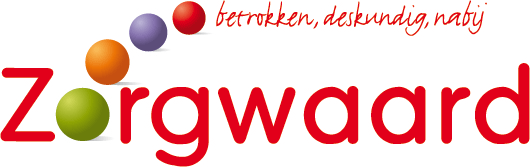 Onderwerp: Klachtenregeling cliëntenOnderwerp: Klachtenregeling cliëntenOnderwerp: Klachtenregeling cliëntenOnderwerp: Klachtenregeling cliëntenkenmerk: 3.1.b.1Novemner 2022 -  november 2024Manager HR- Bedrijfsvoeringnorm: 3.1versie: 8